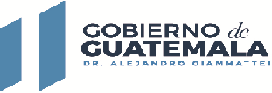 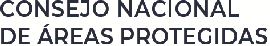 PERIODO: DEL 01 AL 30 de NOVIEMBRE 2023No.RenglónNombre y ApellidosServicios Técnicos / ProfesionalesContrato o ActaVigencia del ContratoPorcentaje de pagoValor en quetzalesPeriodo de PagoCURNITDescripción1181OSCAR ERNESTO MEDINILLA SANCHEZSERVICIOS PROFESIONALESActa Administrativa 10-202304/07/2023 AL03/11/202320%Q	19,800.00CUARTO DESEMBOLSO515735-8SERVICIOS PROFESIONALES PARA LAELABORACIÓN DEL PLAN MAESTRO DEL PARQUE REGIONAL MUNICIPAL "COVIREY" UBICADO EN EL MUNICIPIO DE SAN PEDRO SOLOMA, DEPARTAMENTO DE HUEHUETENANGO.1189MAGNER ADOLFO ESTRADA BARRERASERVICIOS PROFESIONALESActa Administrativa 11-202304/07/2023 AL03/11/202370%Q	73,600.00TERCER Y CUARTO DESEMBOLSO3181223-6SERVICIOS PROFESIONALES PARA LA ELABORACIÓN DEL PLAN DE SALUD Y SEGURIDAD OCUPACIONAL PARA SEDES DE LA DIRECCIÓN REGIONAL PETÉN Y DIRECCIÓN REGIONAL NORORIENTE DEL CONSEJO NACIONAL DE ÁREAS PROTEGIDAS.2181LUIS RODOLFO MONTES OSORIOSERVICIOS PROFESIONALESActa Administrativa 14-202328/7/2023 AL11/12/202320%Q	18,600.00SEGUNDO DESEMBOLSO1995803-KSERVICIOS PROFESIONALES PARA EL ESTUDIO DE ELABORACIÓN Y ACTUALIZACIÓN DEL PLAN MAESTRO DE PARQUES Y SITIOS ARQUEOLÓGICOS DEL PARQUE REGIONAL MUNICIPAL "ASUNLAQ" UBICADO EN EL MUNICIPIO DE SANTA CRUZ BARILLAS, DEPARTAMENTO DE HUEHUETENANGO.181EDIN ALEJANDRO GIL ESTURBANSERVICIOS PROFESIONALESActa Administrativa 15-202328/7/2023 AL11/12/202320%Q	19,200.00SEGUNDO DESEMBOLSO26538040-0SERVICIOS PROFESIONALES PARA ESTUDIO DE ELABORACIÓN Y ACTUALIZACIÓN DEL PLAN MAESTRO DE PARQUES Y SITIOS ARQUEOLÓGICOS DE LA RESERVA NATURAL PRIVADA LA GLORIA O VEGA DEL SATÁN UBICADO EN EL MUNICIPIO DE SAN MIGUEL USPANTAN, DEPARTAMENTO DE QUICHÉ.3183VICTOR ARMANDO PEREZ DIAZSERVICIOS TÉCNICOSActa Administrativa 16-202301/08/2023 AL08/12/202318%Q	7,560.00CUARTO DESEMBOLSO7979026-7SERVICIOS TÉCNICOS DE ASESORÍA JURÍDICA PARA APOYO HACIA LA DIRECCIÓN DE RECURSOS HUMANOS PARA EL SEGUIMIENTO DE EXPEDIENTES DE PROCESOS LABORALES Y OTROS REQUERIMIENTOS DENTRO DEL ÁMBITO DE SU COMPETENCIA A FINES AL PROYECTO CONSOLIDACIÓN DEL SIGAP -LIFE WEB-.